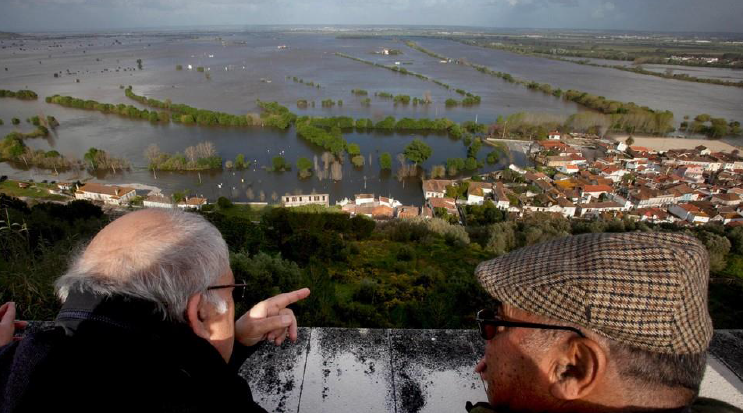 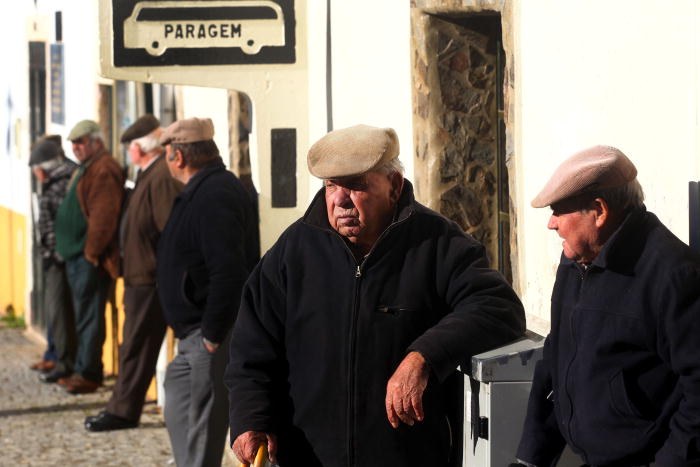 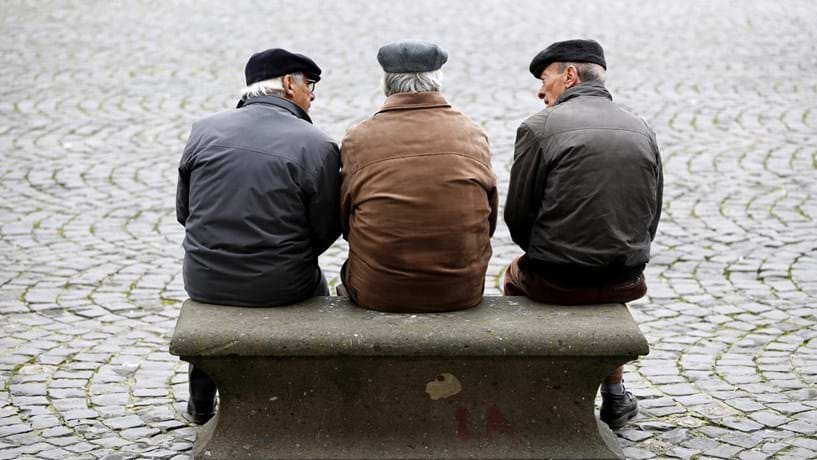 © Jornal de Negócios 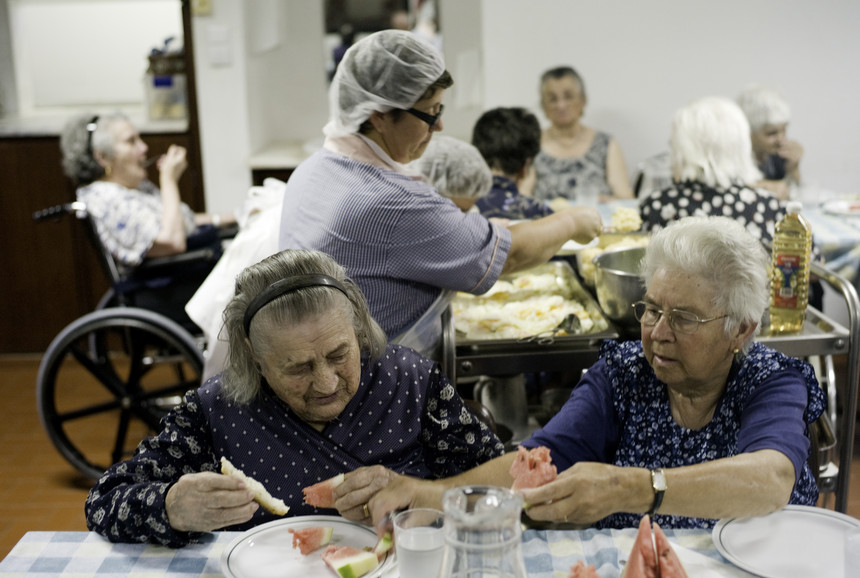 © Expresso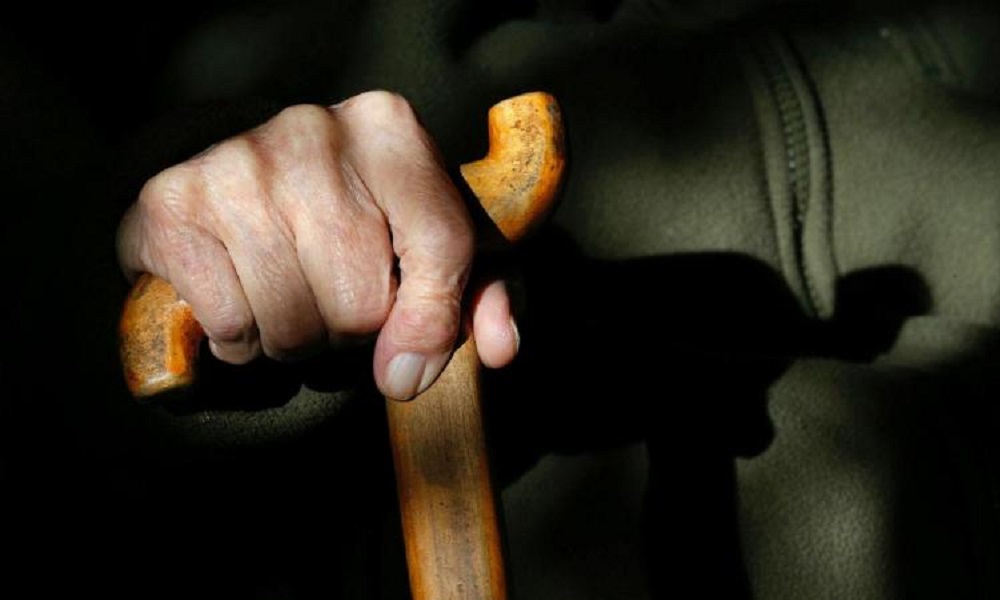 © Rádio RegionalRTP Ensina 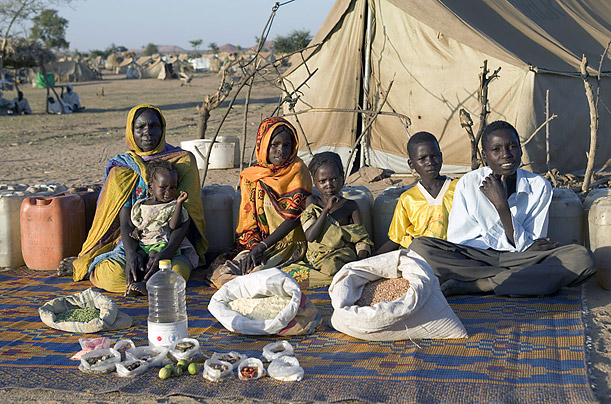 Portugal a envelhecer. https://ensina.rtp.pt/artigo/portugal-a-envelhecer/O despovoamento do interior https://ensina.rtp.pt/artigo/a-desertificacao-do-interior/Um país cada vez mais idoso https://ensina.rtp.pt/artigo/um-pais-cada-vez-mais-idoso/Saúde e envelhecimento são problemas do futuro https://ensina.rtp.pt/artigo/saude-e-envelhecimento-sao-nova-realidade/